2020年青岛缝制设备展览会   时间：2020.6.18-202020郑州缝制设备展  时间：2020.11.17-192020东莞缝制设备展    时间待定企业信息收集公司名称（中英文||楣板名称）:公司logo：展位号:主营产品:参展展品图片：参展展品介绍：现场购机优惠价格/活动（选填）：公司地址：公司电话：E-mail:二维码（公众号或官网）：参展企业可根据自己产品的实际销售情况，列出现场购机的优惠措施：打折、满减等，东莞展组委会将各企业优惠情况汇集成册“商家优惠集”供采购商购机使用单品优惠券样式可参考‘九-现场购机优惠’图示以上资料收集，会在东莞展对外宣传资料中使用，请务必完整填写，方便后续宣传工作进行资料具体使用方式，会在下文图文展示一、参观指南、展讯最终效果预览：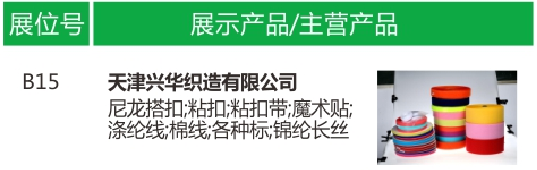 二、展会会刊最终效果预览：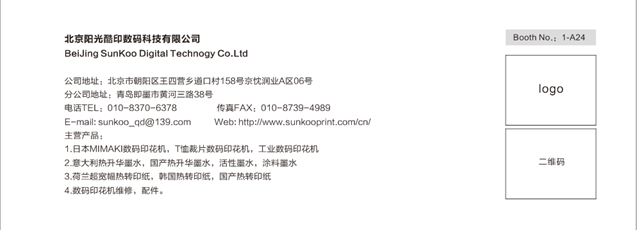 三：开票资料收集（请直接添加开票资料，参展相关费用将于所有费用付清后统一开具发票四、展商邀请函信息收集五、现场购机优惠。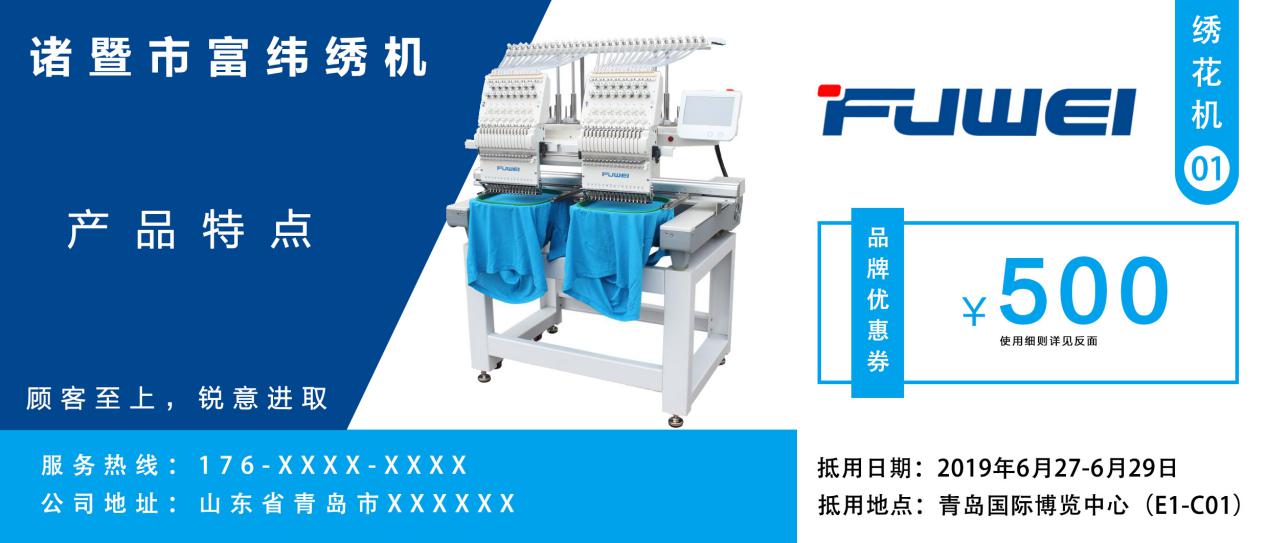 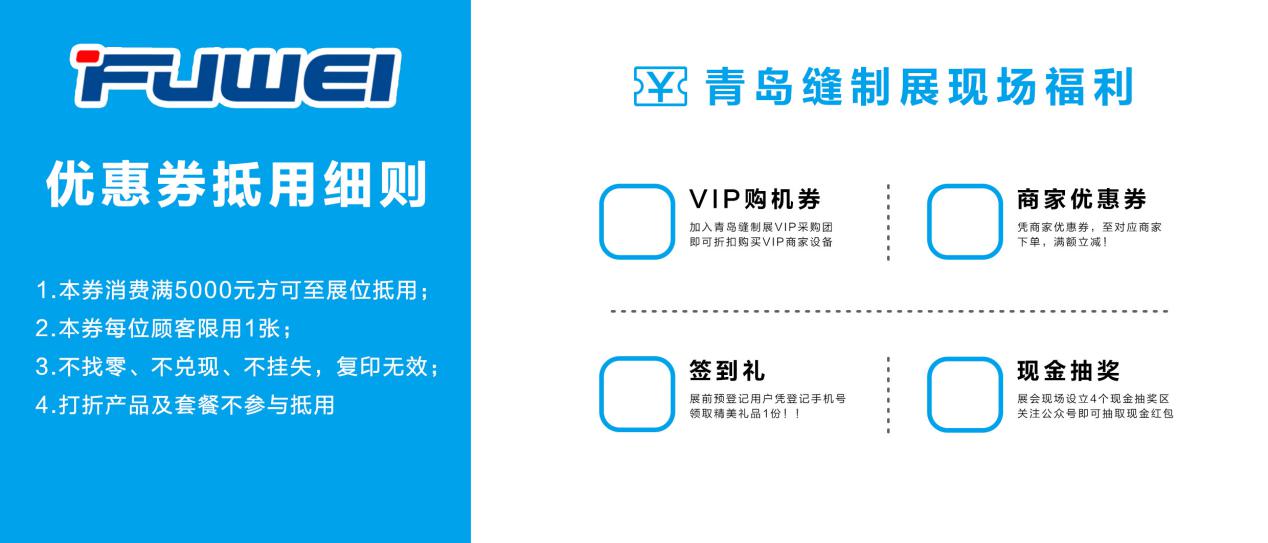 